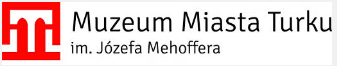 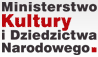 Dofinansowane ze środków 
Ministra Kultury i Dziedzictwa NarodowegoZałącznik nr 2A do SWZ / Numer referencyjny: MMT.I.070-4/24Zamawiający:MUZEUM MIASTA TURKUIM. JÓZEFA MEHOFFERAPLAC WOJSKA POLSKIEGO 162-700 TUREKWykonawca/-cy:………………………………………………………………………………   (pełna nazwa/firma, adres siedziby)reprezentowany przez:………………………………………………………………………………(imię, nazwisko, stanowisko/podstawa do    reprezentacji)Oświadczenie Wykonawcy / Wykonawcy wspólnie ubiegającego się o udzielenie zamówienia składane na podstawie art. 125 ust. 1 ustawy z dnia 11 września 2019 r.  Prawo zamówień publicznych (dalej jako: ustawa Pzp), DOTYCZĄCE NIEPODLEGANIA WYKLUCZENIU Z POSTĘPOWANIANa potrzeby postępowania o udzielenie zamówienia publicznego w zakresie wykonania usługi pn.: KONSERWACJA 7 SZTUK KARTONÓW (PROJEKTÓW) Z KOLEKCJI TURKOWSKIEGO MISTERIUM JÓZEFA MEHOFFERA WRAZ Z WYKONANIEM DOKUMENTACJI KONSERWATORSKIEJ,  prowadzonego przez MUZEUM MIASTA TURKU, oświadczam/my, co następuje:OŚWIADCZENIA DOTYCZĄCE WYKONAWCY:Oświadczam/my, że nie podlegam/my wykluczeniu z postępowania na podstawie 
art. 108 ust. 1 pkt 1-6 ustawy z dnia 11 września 2019 r. Prawo zamówień publicznych (t.j. Dz. U. z 2023 r. poz. 1605 ze zm.) ……………………………. (miejscowość), dnia ………………….……. 2024 r. Oświadczam/-my, że zachodzą w stosunku do mnie/nas podstawy wykluczenia z postępowania na podstawie art. …… ust.……. pkt ..….….…. ustawy Pzp (podać mającą ewentualne zastosowanie podstawę wykluczenia spośród wymienionych w art. 108 ust. 1 pkt 1, 2, 5 ustawy Pzp). Jednocześnie oświadczam/my, że w związku z ww. okolicznością, na podstawie art. 110 ust. 2 ustawy Pzp podjąłem/podjęliśmy czynności naprawcze mające na celu wykazanie mojej/naszej rzetelności i na tej podstawie przedstawiam/my następujące dowody:……………………………………………………………………………………………..…………………...........…………………………………………………………………………………………………………………………………………………………………………………………………………………………………………………………………………………………………………………………………………………………………………………………………………………………………………………………………………………………………………………..….……. (miejscowość), dnia ………………..…………. 2024 r. INFORMACJA DOTYCZĄCA DOSTĘPU DO PODMIOTOWYCH ŚRODKÓW DOWODOWYCH:Wskazuję następujące podmiotowe środki dowodowe, które można uzyskać za pomocą bezpłatnych i ogólnodostępnych baz danych, oraz dane umożliwiające dostęp do tych środków:1) ......................................................................................................................................................                            (wskazać podmiotowy środek dowodowy, adres internetowy, wydający urząd lub organ)2) .......................................................................................................................................................                             (wskazać podmiotowy środek dowodowy, adres internetowy, wydający urząd lub organ)OŚWIADCZENIE DOTYCZĄCE PODANYCH INFORMACJI:Oświadczam/my, że wszystkie informacje podane w powyższych oświadczeniach są aktualne 
i zgodne z prawdą oraz zostały przedstawione z pełną świadomością konsekwencji wprowadzenia zamawiającego w błąd przy przedstawianiu informacji.………………………………. (miejscowość), dnia …………..………. 2024 r. Oświadczenie  powinno być opatrzone kwalifikowanym podpisem elektronicznym lub podpisem zaufanym lub podpisem osobistym przez osobę/osoby uprawnione do reprezentacji Wykonawcy/ów